M. Ed.  Teaching and Examination Scheme                                                         To commence from the Academic year: 2015-17Department  :  Gyan Vihar School of Education                                                          Year: 2015                                                                                                                                                         Program        :  M.Ed.                                                                                                     Semester: IL – Lecture                                                                                    CIE – Continuous Internal EvaluationT – Tutorial                                                                                    ESE – End Semester ExaminationP – PracticalNote:Students have to select one paper from program Elective - I on the basis of UG/PG and one paper from Elective - II on the basis of their choice.Field Attachment-I    will be of 2 weeks in the field. During this period theory classes will not be conducted in the department.Proficiency in co-curricular activities will cover self development component. Signature of Concerned Teacher                                   Signature of Convener-BoS_____________                                                      Signature of Member Secretary Teaching and Examination Scheme                                                     To commence from the Academic year: 2015-17Department  :  Gyan Vihar School of Education                                                          Year: 2016                                                                                                                                                                            Program        :   M.Ed.                                                                                                   Semester: IIL – Lecture                                                                                    CIE – Continuous Internal EvaluationT – Tutorial                                                                                    ESE – End Semester ExaminationP – PracticalNote:Students have to select the same elective – II as they have selected in the semester – I.  Field Attachment-II  will be of 2 weeks in the field. During this period theory classes will not be conducted in the department.Employability skills may be utilized for enhancing the professional and vocational skills related to teacher’s education programme (ISB component).Yoga and Meditation included in Proficiency in Curricular Activities.Signature of Concerned Teacher                                    Signature of Convener-BoS_____________                                                      Signature of Member Secretary    Teaching and Examination Scheme                                                         To commence from the Academic year: 2015-17Department  : Gyan Vihar School of  Education                                                                       Year: 2016                                                                                                                                                                                   Program        : M.Ed.                                                                                                                  Semester: IIIL – Lecture                                                                                    CIE – Continuous Internal EvaluationT – Tutorial                                                                                    ESE – End Semester ExaminationP – PracticalNote:It is compulsory for each student to complete his/her Field attachment– III and involvement in internship in the assigned school/ teacher education institute. Physical presence is mandatory.Field attachment– III (4 Weeks) and involvement in internship (4 weeks) in the field.Theory classes will not be held in the department.Signature of Concerned Teacher                                   Signature of Convener-BoS_____________                                                      Signature of Member Secretary Teaching and Examination Scheme                                              To commence from the Academic year: 2015-17Department  :  Gyan Vihar School of  Education                                                       Year: 2017                                                                                                                                                                                                                                     Program        :    M.Ed.                                                                                                 Semester: IVL – Lecture                                                                                    CIE – Continuous Internal EvaluationT – Tutorial                                                                                    ESE – End Semester ExaminationP – PracticalNote:Students have to select the same Elective – I as they have selected in the Semester – I.  Signature of Concerned Teacher                                    Signature of Convener-BoS_____________                                                      Signature of Member SecretaryEXAMINATION SCHEME-M.Ed. (2015-17)Compulsory Papers & Elective Papers:  All compulsory & elective papers shall be evaluated as follows:- External marks will be awarded at the end semester theory examination.Internal marks will be awarded on the following basis.Research Leading to Dissertation:M.Ed. Dissertation Work is divided in three parts from Semester-II & Semester-IV. Evaluation is as follows:Components of CIE of synopsis in Semester - II:				Topic selection						20Attendance						20Synopsis Preparation					30Synopsis Presentation					30	100Components of CIE of Research Leading to Dissertation:Preparation of tools & techniques/ Reviews		10 Data collection procedures and analysis		10Preparation of proposal for projects/funding agencies	05 Paper/article publication				05			 critical analysis of any thesis/ dissertation 		10Abstract writing of dissertation			05Report/ Dissertation writing 				1560Components of ESE of Research Leading to Dissertation:Presentation (LCD based) Command over language				10 Slide preparation					10 Ability to express the result/findings			10 Viva- voce							1040Board of Examiner for ESE: Concerned Dean/ Principal/VP/Head 			First ExaminerExternal expert not  below the associate professor	Second Examiner ORSenior member of teaching staff Concerned supervisor					Internal ExaminerSeminar /Ws/ Presentation/tutorialComponents of CIE of Seminar /Ws/ Presentation/tutorial: 		Attendance							20Presentation skills							20Active participation						20 			Report submission/ File Work					20Report presentation/ viva						20100Evaluation of involvement in internship: Components of CIE of involvement in internship:Attendance						20 Observation of lessons/ daily work			30  Guidance work					10 60Components of ESE of Observation of teaching practice:Observation by the evaluator/ head of the institution	20			Submission of report					2040Evaluation of field attachment work under the exchange program of teachers training institutions:Observation of infrastructures					20 Observation of human resources				20Observation of over all activities				20Delivery of lectures in the institution (minimum two)		20Report submission in the prescribed format			20100Above activities will be executed as per the availability of the institutions. Research leading to Dissertation-I in Semester – IIIResearch leading to Dissertation-II in Semester – IVxInter Semester Break – I (ISB1 Semester - I and Semester – II)Note: Evaluated under employability skillsInter Semester Break (ISB Semester – II and Semester – III)Inter semester break – II (ISB2 Semester - III and Semester – IV)Field attachment– I with schools/ teacher institutionField attachment– II with schools/ teacher institutionField attachment – III with schools/ teacher institutionInvolvement in Internship in Semester - IIIThe first research oriented University of stateSCHOOL OF EDUCATIONDETAILED SYLLABUS2015-17Objectives:To acquaint students with the concept of teaching, theories of teaching.To acquaint students with the importance of development stages and its importance in teaching learning.To acquaint the students with the identification and treatment procedures for mental health of learner.Visualize multiple dimensions and stages of learner’s development and their implications on learning.Understand the learner in terms of various characteristics.Learn the factors affecting learner’s environment and assessment.Conceptualize a framework for understanding and evaluating teaching-learning situation as well as the method of analyzing and reflecting upon learning episodes.   Practicum/ Graded Assignments:Survey for identify the problem of learner at different stages.Preparing the program of developing intellectual skills in learner.Observation of learning situations in the class environment in which all students can learn.Identification of learning difficulties of the student in any subject area through diagnostic test and prepare the report.Presentation critical analysis of learning situations.Use of learning resources by the teacher related to the subject.Suggestion plan for treatment procedure promoting mental health.PPT presentation about any theory of teaching.Note: Scheme of CIEClass tests 		:	10marksAssignments		:	10marksTwo Mid Terms	:	20marks40marksRecommended Books: Ambron, S.R (1981) Child development, Holt, Rincehart and Winston, New York.Anderson, J.R. (1983). The architecture of cognition. Cambridge, MA: Harvard University Press.Anderson, J.R. (1983). Rules of the mind. Hillsdale, NJ: ErlbaumSynder, C.R. & Shane J. Lopez (2007). Positive psychology. SAGE Publications. U.K.Lieber, C.M. (2002) Partners in learning: from conflict to collaboration. Cambridge, M.A, Educators for Social responsibility.Pintrich, P.R.; and Schunk, D.H. (1996). Motivation in education: theory, research and applications. Englewood Cliffs, N.J. Merill. Bower, G.H. and Hilgard, E.R. (1981) Theories of learning. Prentice Hall, Inc. Englewood Cliffs, New Jersey.Dececo, J.P. (1977). The Psychology of learning and instruction, Prentice Hall Delhi.Eason, M.E. (1972). Psychological foundation of education, N.Y. Holt, Rinehart and Winston, Inc.Grammage, P. (1990) Teacher and pupil: some socio-psychological principles and applications (3rd Edition) Illinois: Scott. Pressman Little, Brown Higher Education.Review of research on theory of teaching, Bhattacharya, S.P. (1973),  C.A.S.E. monograph, M.S. University Barodara.The Psychology of Learning and instruction Educational Psychology, Dececo, J.P. (1970), Prentice Hall of India Pvt. Ltd.Theories of Teaching and Instructure, Gage, N.L. (1964), 63, Year Book of National Society for the Study of Education (Part-II). Towards a Theory of Teaching, Smith, B.O. (1963), Buscom Pub. Teachers College, Columbia University New York.The Technology of Teaching, Skinner, B.F. (1968), Appleton Century Craft N.Y.Dandpani, S. (2001), Advanced Educational Psychology (2nd Edu.), New Delhi, Amol Pub. Pvt. Ltd. The first research oriented University of stateDETAILED SYLLABUS2015-17Objectives:To acquaint students with the concepts of research and educational research.To develop an understanding of the nature and scope of educational research.To develop insights into the methodological issues involved in educational research.   Practicum/ Graded Assignments:Consultation for research works in library through difference sources and prepares the list of references.Preparation of a research plan with the help of previous research texts.Make a list of research topics with full details and prepare the research problems of your interest.Review of any three research articles/ dissertations/ thesis or published research work.Presentation on any type of research prescribed in your syllabus. Note: Scheme of CIEClass tests 		:	10marksAssignments		:	10marksTwo Mid Terms	:	20marks40marksRecommended Books: Corey, Stephen M; Action Research to Improve School Practices, New York, Bureau of Publication, Columbia University.Guilfore J.P.; Fundamental Statistics in Psychology and Education, London Mc. Graw Hill Book Co.Shiltz & Jahoda; Research Methods in Social Relations, London, Methuen & Co.Dr. B.N. Ray; Anusandhan Parichay, Vinod Pusttak Mandir.R.S. Sharma; Shiksha Anusandhan Lekhan, Kamal Book Depot, Murret.The first research oriented University of stateDETAILED SYLLABUS2015-17Objectives:To enable the students to understand the meaning, scope and objectives of teacher education at different level and its development in India.To acquaint the students with the various aspects of student teaching programmes, prevailing in the country.To enable the students to understand about agencies in India.To develop understanding about the researches in teacher education.    Practicum/ Graded Assignments:Interaction with the faculty of secondary teacher education institutions- affiliated colleges or private universities to ascertain the strategies they use for their professional development.Preparation of a plan based on any model of teaching for teaching any topic of curriculum.Discussion on the relevance of one year, two year and four year integrated program of B.Ed.Prepare transparencies on the organizational set up/ functions of NCTE, DIET, UGC.Prepare a scheme of conducting the skill based teaching and prepare a format of evaluation of the scheme.Repot on weaknesses and strengths of practice teaching program on the bases of your experiences.Interviewing two pass outs students each of two different institutions to elicit their perceptions regarding the organization/ conduction of practice teaching program.Note: Scheme of CIEClass tests 		:	10marksAssignments		:	10marksTwo Mid Terms	:	20marks40marksRecommended Books:Mathur, B.M. (2009); Dynamic Teacher Education, R.S.A. International Agra. Mathur, B.M., Thadani B. (1988); Handbook for the Prospective Teacher, Atlantic Pub., New Delhi.Chaurasia, G. Etat (Ed) (1998); The Teacher: Teacher Education: Professional Organization of Teachers, Council for Teacher Education, Bhopal. Singh, Mayashankar (2007); Challenges in Teacher Education, Adhyan Pub., New Delhi. Singh, Mayashankar (2007; Teacher Education in Delewa, Adhyan Pub., New Delhi.Singh, M.S. (2004); Quality impact in Teacher Education, Adhyan Pub., New Delhi.Vijay, D.R. (1993); Towards Better Teaching, Duaba House, Delhi.NCTE; Curriculum frame work for Teacher Education, Discussion document, NCTE, New Delhi.The first research oriented University of stateDETAILED SYLLABUS2015-17Objectives: Students will be able to understand:Students will be able to understand the concept, scope and role of Educational Technology.Students will be able to understand the different media of communication and their importance in teaching learning process.Student will be able to understand and apply the innovative techniques in teaching learning process.Students will be able to understand skill based teaching and feedback devices.Students will be able to analyses content and ways of providing learning experiences.     Practicum/ Graded Assignments:Symposium on new trends in Educational Technology.PPP on different media on communication.Preparation of plan based on co-operative learning on constructivism.Discussion on feed back mechanism.Content analysis of any unit of your teaching subject or related to any paper.Note: Scheme of CIEClass tests 		:	10marksAssignments		:	10marksTwo Mid Terms	:	20marks40marksRecommended Books:Skinner, B.F.; Technology of teaching, Appleton Century Crofts Chauhan, S.S.; Innovation in teaching-learning process, Vikas Publication, New DelhiRomiszowaski; The selections and use of international media for improving classroom teaching and interactive individualized instruction, London: Kagan PageKnork, F.G., Chillds, T.; Instructional technology, N.Y.Holt Rinehart and WinstonSampath, K., Painiselvan, A & Santhanam, S; Introduction to educational technology , New Delhi, Sterling (P) Ltd.Joyace, Bruce & Weilmansha; Models of teaching, New Jersey, Prentice Hall, Englewood CliffsGiridhar, C.H.; Encyclopedia of educational technology, Commonwealth PublishersShankar, T.; Encyclopedia of teaching techniques , Commonwealth PublishersSharma, R.A.; Technological foundation of education, R.Lall book depotOberoi, S.C., Saxena, N.R. Swaroop; Essential & educational technology management, R.Lall book depotAggrawal, J.C.; Educational technology management & evaluation, Vinod Pustak MandirBhatnagar, R.P.; Educational technology and management, International pub. House.Rao, V.K.; Educational technology, A.P.H. Publishing Corp. Pathak, C.K., Distance education, Rajat PublicationsThe first research oriented University of stateSCHOOL OF EDUCATIONDETAILED SYLLABUS2015-17Objectives:To help students in understanding the concepts and the basic principles of guidance & counseling, their need and application to the process of education.To acquaint the student with a theoretical background for educational vocational and personal guidance.To acquaint the students with organization frame work for various guidance services.   Practicum/ Graded Assignments:Symposium on identification of the cases for counseling and adopting the techniques of counseling related case problemPPT presentation on problems of guidance in India.Preparation of set up a guidance centre at school level and college level.Case study of a child and suggested scheme for that.Prepare a list of researches on conducted guidance and counseling in India.Note: Scheme of CIEClass tests 		:	10marksAssignments		:	10marksTwo Mid Terms	:	20marks40marksRecommended Books:S.S. Chauhan (1982); Principles and Techniques of Guidance, Vikas Publishing House Pvt. Ltd. New Delhi.Crow and Crow (1964); Introduction to Guidance, Publishing House Pvt. Ltd. New Delhi.Dosajh, N.L. (1969); Guidance Services In India, Arya Book Depot., New Delhi  Kochhar, S.K. (1984); Educational and Vocational Guidance in Secondary Schools, Sterling Publishers Pvt. Ltd.L.F. Moser and Moser R.S.; Counseling and Guidance an Explanation. Donald Super (1965); Counseling in the Secondary Schools, Harper and Row, New Delhi. Robert Smith and Erickson (1953); Organization and administration of guidance service, Mc- Graw Hill Book Co. Inc. London.banq nwos ,ao vjfoan ikVd  (1987); funsZ'ku ds ewyrRo , jkt- fganh xza vdkneh ]t;iqjThe first research oriented University of stateSCHOOL OF EDUCATIONDETAILED SYLLABUS2015-17Objectives: On completion of the course the students will be able to:Identify the need, scope and purpose of educational planning in terms of national and community needs,Develop the skills in planning and using a variety of administrative strategies,Explain the role and contribution of different agencies/ contribution in educational planning,To help them determine and implement objectives of planning on the basis of individual needs of the students.    Practicum/ Graded Assignments:Discussion on debate on educational planning in India.Preparation of a draft of institutional plan of any school.Presentation before the class role/ functions of any planning machinery.Preparing a file on education in five year plans.Case study of a school management system.Note: Scheme of CIEClass tests 		:	10marksAssignments		:	10marksTwo Mid Terms	:	20marks40marksRecommended books: Institute for Health Sector Development (2005): Sector-wide Approach in Education. Comparative Education, 31(1).Less Bell & Howard Stevenson (2006): Education Policy: Process, Themes and Importance. Routledge.Livack, Jennie, Ahmed, Junaid and Bird, Richard (1998): Rethinking Decentralization in Developing Countries. Washington, D.C. World Bank.Nanjundappa, D.M. (1995): Concept, Approaches and Techniques of Decentralized Planning in Readings in Decentralized Planning. B.N. Yudgandhar and Amitabh Mukherjee (ed.). New Delhi: Concept.Narayan, D. (2005): Local Governance without Capacity Building: Ten Years of Panchayat Raj. Economic and Political Weekly, June 25, pp. 2822-32.Psacharopolous, G. (ed.) (1985): Planning of Education: Where Do We Stand? Washington, World Bank.Psacharopolous, G. (ed.) (1987): Economics of Education: Research of Studies. Oxford, Pergamon.Scheerens, Jaap (2000): Improving School Effectiveness. Paris: International Institute for Educational Planning.Tilak, J.B.G. (1988). Cost of Education In India: International Journal of Educational DevelopmentTilak, J.B.G. (1992). Educational Planning at Grassroots. Ashish Publications. New Delhi.Unesco, Institutes for statistics (2001), Education Indicators, Technical Guidelines, Montreal Canada.The first research oriented University of stateSCHOOL OF EDUCATIONDETAILED SYLLABUS2015-17Objectives: On completion of this course the students will be able to:Understand the concept of distance education.Distinguish between correspondence education, distance education, and open learningReflect on the socio-economic and socio-political issues which the institutions of education in India are currently faced with discuss the socio-academic relevance of distance education.Develop an insight and examine critically the objectives of distance education,Understand the nature of distance learners and distance learning process,Describe SQ3R techniques and adopt the same technique for their study purpose  list the importance of self learning material and relevant comprehension skills,Discuss various evaluation techniques and its relevance to distance learning.Practicum/ Graded Assignments:Discussion / debate on issues in Distance Education regarding quality and relevance.Prepare a self learning material on any unit of your subject.PPP on techniques of evaluation in distance education.Review of a book on distance education.Visit to a regional study centre and observation of the functioning of the distance mode.Note: Scheme of CIEClass tests 		:	10marksAssignments		:	10marksTwo Mid Terms	:	20marks40marksRecommended books: Criscito Pat (2004): Barron‘s Guide To Distance Learning. Barron's E Publisher.Daniel, J.S. et al; (1982): Learning at a Distance: A world Perspective. AthabascaUniversity,  Edmonton.Garrison, D.R. (1989): Understanding Distance Education Framework forFuture. Routledge, Chapman and Hall, London.Holmberg, B. (1989): Theory and Practice of Distance Education. Routledge,Chapman &  Hall, London.IGNOU (1988): Growth and Philosophy of Distance Education. (Block 1, 2 & 3).IGNOU, New Delhi. Kaye, & Rumble (Ed) (1981): Distance Teaching for Higher and Adult Education, London: Croom Helm.Keegan, D. (1989): Foundations of Distance Education, London: Routledge.Race, Phil (1994): The Open Learning Handbook, Second Edition, London:Kogan Page.Rathore, H, C, S, (1993): Management of Distance Education in India. New Delhi:Ashish Publishing  House.Rumble Grevile and Harry, Keith (1982): The Distance Teaching Universitities. London. Croom Helm Ltd.The first research oriented University of stateSCHOOL OF EDUCATIONDETAILED SYLLABUS2015-17Objectives: On completion of this course the students will be able to Understand the global and national commitments towards the education of children with diverse needs,Appreciate the need for promoting inclusive practice and the roles and responsibilities of all concerned personnel,Develop critical understanding of the recommendations of various commissions and committees towards teacher preparation for inclusive education,Understand the nature of difficulties encountered by children and prepare conducive teaching learning environment in inclusive schools,Analyze special education, integrated education, mainstream and inclusive education practices,Identify and utilize existing resources for promoting inclusive practice.     Practicum/ Graded Assignments:Lecture cum discussion on the advantages of the Inclusive Education.Preparing the file of National Initiative for Inclusive Children.Prepare a plan for building Inclusive Learning friendly classrooms.PPP on role of technology for meeting the diverse needs of learners.Survey of the resources available in the comity for creating conducive environment in Inclusive School.Note: Scheme of CIEClass tests 		:	10marksAssignments		:	10marksTwo Mid Terms	:	20marks40marksRecommended books: Ainscow, M., Booth. T (2003): The Index for Inclusion: Developing Learning and Participation in Schools. Bristol: Center for Studies in Inclusive Education.Ahuja. A, Jangira, N.K. (2002): Effective Teacher Training; Cooperative Learning Based Approach: National Publishing house 23 Daryaganj, New Delhi 110002.Jangira N.K. and Mani, M.N.G. (1990): Integrated Education for Visually Handicapped, Gurgaon, Old Subjimandi, Academic Press.Jha. M.( 2002) Inclusive Education for All: Schools Without Walls, Heinemann Educational publishers, Multivista Global Ltd, Chennai, 600042, India.5.   Sharma, P.L. (1990) Teachers handbook on IED-Helping children with special needs    N. C. E R T Publication.6.   Sharma P.L (2003) Planning Inclusive Education in Small Schools, R .I E. MysoreThe first research oriented University of stateSCHOOL OF EDUCATIONDETAILED SYLLABUS2015-17Objectives: On completion of this course the students will be able to:Understand the need and significance of childhood care and educationUnderstand the policy perspectives on El.Ed. in India and worldUnderstand social and personal development of children at Elementary level.Understand the quality dimensions i.e. curriculum, programmes and work force for Elementary level.Develop knowledge and skills for research and evaluation in El. Ed. and training ofpersonnel.    Practicum/ Graded Assignments:Presentation of different policies and programme on El. Ed. in India.Visit to any one type of Primary/Upper Primary School.Symposium on the general principles to curricular approaches their rational and methods of transaction.Prepare a list of research studies of El. Ed. in India and abroad.Presentation on evaluation of child behavior through different techniques.   Note: Scheme of CIEClass tests 		:	10marksAssignments		:	10marksTwo Mid Terms	:	20marks40marksRecommended Books: Aggarwal, J.C. and Gupta, S. (2007). Early Childhood Care and Education (Ist Ed.). Shipra Publications, New Delhi.Government of India (1986). National Policy on Education, Department of Education, New Delhi.Mishra, R.C. (2005). Early Childhood Education Today, Prentice Hall PublisherNCERT (2005). National Curriculum Framework, New Delhi.NCTE (2005). Report on ECCE Teacher Education: Curriculum Framework and Syllabus Outline, New DelhiNIPCCD (2002). Children in Difficult Circumstances: Summaries of Research, Resource Centre on Children, New Delhi.Pugh, G. (1996). Contemporary Issues in Early Years: Working Collaboratively for Children (2nd Ed.) National Children’s Bureau, London.Seefeldt, Carol (1990). Continuing Issues in Early Childhood Education, MerrillPublishing Company, Columbus, Ohio.Swaminathan, M. and Daniel, P. (2000). Activity-based Developmentally Appropriate Curriculum for Young Children, Indian Association for Pre-school Education, Chennai. Swaminathan, Mina (1998). The First Five Years: A Critical Perspective on Early Childhood Care and Education in India.The first research oriented University of stateSCHOOL OF EDUCATIONDETAILED SYLLABUS2015-17Objectives: On completion of the course the student-teachers will be able to:Understand the nature-scope and systems of secondary and senior secondary education.Examine the status of development of secondary and senior secondary education in India after Independence.Understand the problem and challenges related to secondary and senior secondary education.Understand the interventions to solve the problems and issues related to alternative schooling at secondary schools.Practicum/ Graded Assignments:Lecture cum discussion on ‘Multiple Intelligence’.Identification of the problems of slow learners and suggest the scheme for measures to solving their problems.Assignment on recommendations of various commissions and committees concerning Teacher Education system in India.Presentation on appraisal of any one of interactive technology for professional development of teachers.Write a report on internship program on the basis of your experiences.Note: Scheme of CIEClass tests 		:	10marksAssignments		:	10marksTwo Mid Terms	:	20marks40marksRecommended books: Professional Development of Teachers. Maidenhead, Brinks Open University Press.Mohammad Miyan (2004). Professionalisation of Teacher Education. Mittal Publications. New Delhi.NCTE. (1998). Policy Perspective in Teacher Education- Critique and Documentation NCTE New Delhi.Reimers, Eleonora Villegas (2003): Teacher Professional development: an international review of the literature. UNESCO: IIEP, Paris.Siddiqui, M.A. (1993). In-Service Education of Teachers. NCERT. New DelhiSudesh Mudhopadyay and Anil Kumar K (2001) Quality Profiles of secondary schools, NIEPA, New DelhiChopra, R.K. (1993) Status of Teachers in India, NCERT, New DelhiGovt. of India (1953) Report of Secondary Education Commission, New DelhiGovt. of India (1996) Indian Education Commission (1964-66) Report. New DelhiGovt. of India - (1986/1992) National Policy of Education, 1992 Modification and their POA's, MHRD, Dept. of EducationMalhotra, P.L. (1986) School Education in India: Present Status and Future NeedsNCERT, New DelhiNCERT (1997) Code of Professional Ethics for TeachersThe first research oriented University of stateSCHOOL OF EDUCATIONDETAILED SYLLABUS2015-17The first research oriented University of stateSCHOOL OF EDUCATIONDETAILED SYLLABUS2015-17Objectives: Student will be able to understand the socialistic pattern of society.Students will be able to understand the education as an industry and inter relationship between economics and education.Student will be able to identify the different characteristics of contemporary political system.Student will be able to understand the role of education in different political systems.   Practicum/ Graded Assignments:Preparation of a plan for eradication of social evils through education.Presentation on classification of capital and factors affecting human capital.Write an essay on how education as a guarantee for economic security?Debate on democratic system vs communism.Discussion on Education as an industry.Note: Scheme of CIEClass tests 		:	10marksAssignments		:	10marksTwo Mid Terms	:	20marks40marksRecommended Books: S. K. Murthy ; Philosophical and sociological foundation of education , Vinod Pustak Mandir Gargi Sharan Misra (2008); Today education tomorrows nation, Patheya Pub. , JabalpurR. K. Sharma and Strikrishna Dubey; Shiksha Sidhant and Adhmik Bharat mein Shiksha Dr. Ashok Kumar; Shiksha kai Saqmajik Adhar , University Pub., Jaipur.N.R. Saxena (1996); Philosophical and sociological foundations of education, Usha Pub., Meerut.The first research oriented University of stateSCHOOL OF EDUCATION DETAILED SYLLABUS2015-17Objectives:To develop understanding and skill in using quantitative and qualitative techniques of data analysis.To develop understanding and skill to interpret a given set of data after analysis.To enable the student to write a research report in a proper way.To enable the student to know and aware the status of research in India and abroad.   Practicum/ Graded Assignments:Preparation of a tool- questionnaire/ rating scale/ observation schedule.Discussion on need and importance of qualitative analysis.Presentation on use of computer and internet in research.Prepare a format for evaluation of a research report.Debate on interdisciplinary approach vs single discipline approach.Note: Scheme of CIEClass tests 		:	10marksAssignments		:	10marksTwo Mid Terms	:	20marks40marksRecommended Books: Corey, Stephen M; Action Research to Improve School Practices, New York, Bureau of Publication, Columbia UniversityGuilfore J.P.; Fundamental Statistics in Psychology and Education, London Mc. Graw Hill Book Co.Shiltz & Jahoda; Research Methods in Social Relations, London, Methuen & Co.Dr. B.N. Ray; Anusandhan Parichay, Vinod Pusttak MandirR.S. Sharma; Shiksha Anusandhan Lekhan, Kamal Book Depot, Meerut.R. A. Sharma ; Educational Research  Kaul, Lokesh (1984).; Methodology of Educational Research, New Delhi: Vikas Publications.Kerlinger, F.N. (1986). ; Foundations of Behavioural Research, Fort Worth, TX: Harc Court Bmce JovanovichThe first research oriented University of stateSCHOOL OF EDUCATIONDETAILED SYLLABUS2015-17Objectives: On completion of this course the students will be able toDevelop an understanding of underlying principles of curriculum development and evaluation at elementary stage.Reflect on the need and importance of work experience, art education and health and physical education.Understand the importance of teaching of language and mathematics at elementary level.Develop the capability to use effectively various methods and approaches of teaching language, mathematics and EVS elementary level.Develop research insight for curriculum development in elementary education.Practicum/ Graded Assignments:PPP on process of curriculum development.Presentation on any approach to curriculum framing.Discussion on individualized and group instruction.Appraisal of B.Ed. curriculum.Critical evaluation of curriculum of any Board/ University.Note: Scheme of CIEClass tests 		:	10marksAssignments		:	10marksTwo Mid Terms	:	20marks40marksRecommended Books: Aggarwal, J.C (1990). Curriculum Reform in India- World overviews, Doaba World Education Series-3 Delhi, Doaba House, Book seller and Publisher.Arora, G.L. (1984): Reflections on Curriculum. NCERT.Dewey, John (1966). The Child and the Curriculum. The University of Chicago Press.McKernan, James (2007): Curriculum and Imagination: Process, Theory, Pedagogy and Action Research. Routledge. U.K.NCERT (2005). National Curriculum Framework-2005, NCERT, Sri Aurobindo Marg, New Delhi.NCERT (2000). National Curriculum Framework for School Education, NCERT, New Delhi.Aggarwal, Deepak (2007): Curriculum development: Concept, Methods and Techniques. New Delhi. Book Enclave.Diamond Robert M. (1986) Designing and Improving Courses in Higher Education: A Systematic Approach, California, Jossey-Bass Inc. Publication.Joseph, P.B. et al; (2000): Cultures of Curriculum (studies in Curriculum Theory). New York. Teacher College Press.The first research oriented University of stateSCHOOL OF EDUCATIONDETAILED SYLLABUS2015-17Objectives:  On completion of this course the students will be able toGain insight into the need and objectives of elementary teacher education.Understand the development of elementary teacher education in post-independent India.Gain insight into the existing pre-service teacher education programmes and their organizational aspects.Develop understanding of the needs, importance and existing practices of in- service education of teachers and functionaries associated with elementary Education.Develop understanding of status of elementary teachers and the problems and issues related to professional growth.   Practicum/ Graded Assignments:Appraisal of NCF 2005 from the teacher’s professional point of view.Presentation on simulated and real practice.Discussion on training modes at elementary level.Graded assignment on in-service teacher education program for elementary teachers.Preparation of organizational plan of workshop/seminar/panel discussion on any theme related to teacher education at elementary level.Note: Scheme of CIEClass tests 		:	10marksAssignments		:	10marksTwo Mid Terms	:	20marks40marksRecommended Books: The study of primary education (1984); A source Book Vol. – I & II.NCERT (1991); Elementary Teacher Education curriculum guidelines and syllabai; New Delhi.National curriculum for elementary and secondary education (1998); a frame work NCERT, New Delhi.Celin Richards (1984); the study of primary education and resource book vol. - I. Hayes, denis (2008); Primary teacher today an introduction, Routledge Pub. UK.Kurrian, J (1993); Elementary Education in India, Concept Pub. New Delhi.Mohanty, J.N. (2000); Primary and Elementary Education; Deep and Deep Pub. New Delhi.Roa, V. K. (2007); Universalization of Elementary Education, Indian Pub. New Delhi.Sharma ram Nath (2002); Indian Education at the cross road, Shubhi Pub. New Delhi.National curriculum framework (NCF 2005), NCERT, New Delhi.The first research oriented University of stateSCHOOL OF EDUCATIONDETAILED SYLLABUS2015-17Objectives: On completion of this course the students will be able to:Develop an understanding of underlying principles of curriculum development and evaluation at Secondary and Senior Secondary StageReflect on the need and importance of work experience, art education, health physical education and working with the community.Understand the importance of teaching of language science and mathematics at secondary levelDevelop the capability to use effectively various methods and approaches of teaching learning of various subjects at secondary levelDevelop research insight for curriculum development in elementary education.Understand the nature and uses of different types of tools and techniques of evaluation in education acquire the skill to construct the achievement and diagnostic tests.Practicum/ Graded Assignments:Presentation of criteria for selections and organization of content in construction of a curriculum of secondary level.Discussion on the importance of three language formula.Debate on science as a composite discipline at secondary stage.PPT on testing and non-testing tools of evaluation and need and importance of any one tool above mentioned.Prepare a list of achievement on any unit of your course/subject using different types of question.Critical analysis of secondary board paper of social studies.Note: Scheme of CIEClass tests 		:	10marksAssignments		:	10marksTwo Mid Terms	:	20marks40marksRecommended Books: Aggarwal, Deepak (2007): Curriculum development: Concept, Methods and Techniques. New Delhi. Book Enclave.Diamond Robert M. (1986) Designing and Improving Courses in Higher Education: A Systematic Approach, California, Jossey-Bass Inc. Publication.Joseph, P.B. et al; (2000): Cultures of Curriculum (studies in Curriculum Theory). New York. Teacher College Press.Oliva, Peter F. (1988) Developing the Curriculum. Scott, and Foresman and Co. Reddy, B. (2007): Principles of curriculum planning and development.Erickson, H.L. (2002): Concept-based Curriculum and Instruction. Crown Press, Inc. California.NCERT (2005): National Curriculum Framework, NCERT, New Delhi.NCTE (2009) National Curriculum Framework of Teacher Education, New DelhiThe first research oriented University of stateSCHOOL OF EDUCATIONDETAILED SYLLABUS2015-17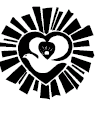 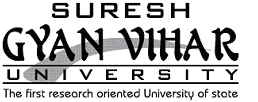 S.No.Course CodeCourse NameCreditContact Hrs/Wk.Contact Hrs/Wk.Contact Hrs/Wk.Exam HoursWeightage (in%)Weightage (in%)S.No.Course CodeCourse NameCreditLTPExam HoursCIEESE 1.2.3.4.5.6.7.8.9.10.11.12.13.ED-501 ED-503ED-505PC-501ED-511ED-513ED-515ED-517ED-519ED-507ED-509SM-501FA-501(A) Program Core:Psychology of teaching and  learningMethodology of educational research-I Teacher education-I (B)University Core:Proficiency in co-curricular activities     (C) Program Elective: IEducational Technology-IGuidance counseling-IPlanning and management of Education-IDistance Education and open learning-IInclusive education-IProgram Elective: IIElementary Education -ISecondary or senior secondary education-ISeminar/Presentation/Workshops/TutorialField Attachment-I444244124444424401004040100100 606060                                          Total25S.No.Course CodeCourse NameCreditContact Hrs/Wk.Contact Hrs/Wk.Contact Hrs/Wk.Exam HoursWeightage (in%)Weightage (in%)S.No.Course CodeCourse NameCreditLTPExam HoursCIEESE 1.2.3.4.5.6.7.8.9.ED-502 ED-504ED-506PC-502EM-502ED-508ED-510SP-502FA-504 (A) Program Core:Socio-economic and political aspects of educationMethodology of educational research-IICurriculum development (B)University Core:Proficiency in co-curricular activities    Employability Skills.(C)Program Elective: IElementary Education -IISecondary or senior secondary education-IISynopsis preparation-IField Attachment-II444214224444444010010040100100 60     60                                              Total23S.No.Course CodeCourse NameCreditContact Hrs/Wk.Contact Hrs/Wk.Contact Hrs/Wk.Exam HoursWeightage (in%)Weightage (in%)S.No.Course CodeCourse NameCreditLTPExam HoursCIEESE 1.2.3.DS-601FA-602I I-604Research leading to dissertation-IField attachment-III Involvement in internships 12442488606010040 40                                                 Total20S.No.Course CodeCourse NameCreditContact Hrs/Wk.Contact Hrs/Wk.Contact Hrs/Wk.Exam HoursWeightage (in%)Weightage (in%)S.No.Course CodeCourse NameCreditLTPExam HoursCIEESE 1.2.3.4.5.6.7.8.9. 10ED-602ED-604ED-606 EM-202ED-612ED-614ED-616ED-618ED-620DS-602 (A) Program Core:Philosophy of Education Teacher Education-IIProfessional development of teacher (B)University Core:Employability Skills.(C)Program Elective: IEducational Technology-IIGuidance counseling-IIPlanning and management of Education-IIDistance Education and open learning-IIInclusive education-IIResearch leading to dissertation - II444144444444010040606060     604040                                                Total21Total Internal (CIE)External  (ESE)1004060I-Mid TermII- Mid TermWeekly TestGraded AssignmentTotal1010101040Total Internal (CIE)External (ESE)1006040LIST OF M.Ed. PAPERSI-SemesterLIST OF M.Ed. PAPERSI-SemesterED-501Psychology of teaching learningED-503Methodology of educational research-I ED-505Teacher education-I PC-501Proficiency in co-curricular activities     ED-511Educational Technology-IED-513Guidance counseling-IED-515Planning and management of Education-IED-517Distance Education and open learning-IED-519Inclusive education-IED-507Elementary Education -IED-509Secondary or senor secondary education-IED-511Higher education-ISM-501Seminar/Presentation/Workshops/TutorialFA-501Field Attachment-ILIST OF M.Ed. PAPERSII-SemesterLIST OF M.Ed. PAPERSII-SemesterED-502Socio-economic and political aspects of educationED-504Methodology of educational research-IIED-506Curriculum developmentPC-502Proficiency in co-curricular activities    EM-502Employability SkillsED-508Elementary Education -IIED-510Secondary or senior secondary education-IIED-512Higher education-IISP-502Synopsis preparation-IFA-504Field Attachment-IILIST OF M.Ed. PAPERSIII-SemesterLIST OF M.Ed. PAPERSIII-SemesterDS-601Research leading to dissertation-IFA-602Field attachment-III I I-604Involvement in internship LIST OF M.Ed. PAPERSIV-SemesterLIST OF M.Ed. PAPERSIV-SemesterED-602Philosophy of Education ED-604Teacher Education-IIED-606Professional development of teacherEM-202Employability SkillsED-612Educational Technology-IIED-614Guidance counseling-IIED-616Planning and management of Education-IIED-618Distance Education and open learning-IIED-620Inclusive education-II DS-602Research leading to dissertation - IIS. No. Internal/ External Assessment Construction of a research tool.12 credits (Internal+ External)Data collection and analysis12 credits (Internal+ External)Preparation of proposal for projects/funding agencies12 credits (Internal+ External)Submission of pre- dissertation and viva12 credits (Internal+ External)   5.Work related to inter-semester break (ISB)S. No. Internal/ External Assessment Abstract writing of the dissertation 4 credits (Internal+ External)Submission of thesis (Dissertation)4 credits (Internal+ External)External viva and presentation 4 credits (Internal+ External)Work related to inter-semester break - II (ISB2)4 credits (Internal+ External)S. No. Internal/ External Assessment Communication skills ORUse of computers in teaching learning 1 credits (Internal)S. No. Internal/ External Assessment Library consultation for review of literature1 credits (Internal)S. No. Internal/ External Assessment Critical analysis of any thesis/ dissertation 1 credits (Internal)S. No. Internal/ External Assessment Attendance 2 Credits (Internal)2.Observations in the school (activities) 2 Credits (Internal)3.Observation of a regular teacher 2 Credits (Internal)4.Assistance  work in the school internship 2 Credits (Internal)S. No. Internal/ External Assessment 1.Attendance2 Credits (Internal)2.Lecture delivery in the teacher educational institute 2 Credits (Internal)3.Observation of a regular teacher educator 2 Credits (Internal)4.Assistance  work in the school internship2 Credits (Internal)S. No. Internal/ External Assessment 1.Attendance4 Credits (Internal + External )2.Observation of over all activities of teacher education institute 4 Credits (Internal + External )3.Assistance  work in the school internship4 Credits (Internal + External )4.Observation of infrastructure and human resources4 Credits (Internal + External )5.Report submission 4 Credits (Internal + External )S. No. Internal/ External Assessment 1.Attendance					Observation of lessons			Guidance work	Observation by the evaluator		 Observation fileInternalPSYCHOLOGY OF TEACHING LEARNING [ED501 ]I-SEM. M.Ed.EVALUATIONSCHEDULE PER WEEKLECTURES-4  CREDITS-4EXAMINATION TIME = (3) HOURSMAX. MARKS = 100[CIE (40) & ESE (60)]UnitContents of the SubjectNo. of Teaching Periods required1Understanding the learner:Learner as a unique individual.Basis of understanding the learner- cognitive, affective and psychomotor aspects.Development stages of learner.Diversity in learner in needs (Maslow).Problems of learner at various levels.122Developmental tasks of learner:			Accepting one's physique and masculine feminine role. New relation with age mates of both sexes. Adjustment with emotional independence.Achieving assurance of economics independence.Developing intellectual skills and values in harmony with adequate specific world picture.123Psychology of Teaching: 					Meaning, nature, characteristics of good teaching.Dimensions of teaching such as teacher, learner, learning material methods of teaching, the environment. How they interact with each other and affect teaching learning process.124Theories of Teaching: 					Meaning, need for a theory of teaching. Classification of theories of Teaching (brief introduction):Maiutic theoryCommunication theory The Moulding theory.The inquiry theory.Relationship of theories of teaching with learning theories.125Mental Health and Hygiene Meaning, concept of mental health and hygiene.Characteristics of mentally healthy person.Characteristics of mentally healthy teacher and learner.Importance of mental health in teaching learning. Treatment procedure promoting mental health:Physical examination.Therapies: Psycho Therapy, Play Therapy, Rational Emotive Therapy (Albert Ellis), Reality Therapy (William Glasser).12Total 60METHODOLOGY OF EDUCATIONAL RESEARCH - I[Ed -503]I-SEM. M.Ed.EVALUATIONSCHEDULE PER WEEKLECTURES-4CREDITS-4EXAMINATION TIME = (3) HOURSMAX. MARKS = 100[CIE-40) & ESE- (60)]UnitContents of the SubjectNo. of Teaching Periods required1Concept of Research in Education			Meaning & Significance of Research Research in Education-it’s need & significance Objective of educational research.Scientific Method and Scientific attitude:  meaning and its need in research.122Fundamentals of Research	
Meaning of the following terms: Philosophical & Scientific Theory. Concepts, Constructs, Facts & Theory, Laws & Axioms.Steps in developing Scientific Theory. Hypothesis, objectives & variability.123Developing a Research Plan				The Research Problem - Its selection, formulation and delimitation, Qualities of a good research problem. Formulation of objectives, hypothesis, characteristics of good hypothesis, testing of hypothesis & Null hypothesis. Sample, characteristics of a good sample, types of sampling, Methods of samplingFormat in preparing a research plan.124Types of Educational Research 		Historical Research.  Experimental Research.Basic and Action Research. Surveys-Descriptive and Normative.125Collection of Data in research				Different type of Tools & Techniques of Data Collection. Characteristics of a good research tool or techniqueProblems involved in the collection of Data, Precautions to be takenReliability & validity of a tool: its meaning and types. 12Total60TEACHER EDUCATION- I[Ed 505]I-SEM. M.Ed.EVALUATIONSCHEDULE PER WEEKLECTURES-4CREDITS-4EXAMINATION TIME = (3) HOURSMAX. MARKS = 100[CIE-40) & ESE- (60)]UnitContents of the SubjectNo. of Teaching Periods required1Development and Organization of Teacher Education Historical view of Teacher Education.Objectives of Teacher Education at different level.In-service & Pre-service teacher education (Concept & Objectives).122Managing bodies and Agencies involved in Teacher Education                             NCTE, NCERT, SCERT, DIET, UGC                                       (Organizational setup, role and functions).Report of various commissions and policies on teacher education.123Student Teaching Programmes:Patterns of student teaching (Practice Teaching, Block Teaching).Skill based teaching: Micro Teaching (need and importance, procedure of conducting the programme).Evaluation and supervision of student teaching.124Trends in Teacher EducationDistance mode in Teacher Education (concept, need, feasibility and relevance).Use of IT in Teacher Education.Interdisciplinary approach (four year integrated programme).125Issues in Teacher Education Quality assurance in teacher education (regarding admission, duration of programme).Curriculum:Theory.Practice Teaching.Practical work.Research activities in the field of teacher education.12Total60EDUCATIONAL TECHNOLOGY-I[ED 511]I-SEM. M.Ed.EVALUATIONSCHEDULE PER WEEKLECTURES-4CREDITS-4EXAMINATION TIME = (3) HOURSMAX. MARKS = 100[CIE-(40) & ESE- (60)]UnitContents of the SubjectNo. of Teaching Periods required1Concept of Educational Technology: 			Definition, meaning, nature and scope of Educational Technology and it's basic principles.Role of Educational Technology in modern times. New trends in Educational Technology.122Communication & Media technology:Concept, process & principles of communication, barriers in Communication.Class-room communication: verbal communication & non-verbal communicationDifferent Media of Communication.Teaching-Learning as a communication process.123Innovations in teaching learning process:Cooperative learning Constructivism Modules: concept, definition, importance & applications in the teaching learning process.124Skill based teaching:				Definition, Meaning and Scope of Micro-Teaching and Simulated TeachingCharacteristics and Objectives of Micro-Teaching and Simulated TeachingSteps of Micro-Teaching and Stimulated TeachingFeed-back devices: meaning, devices, mechanism of feed-back.125Management and Organizing teaching:Task analysisContent analysisWays of providing learning experiences: Programmed learningComputer assisted learning Evaluation: concept, types and techniques.  12Total60GUIDANCE COUNSELING – I[ED-513 ]I-SEM. M.Ed.EVALUATIONSCHEDULE PER WEEKLECTURES-4CREDITS-4EXAMINATION TIME = (3) HOURSMAX. MARKS = 100[CIE (40) & ESE (60)]UnitContents of the SubjectNo. of Teaching Periods required1Meaning, Nature,  Scope and the process of Guidance:Meaning, scope, aims of guidance and counseling.Need for guidance and counseling in education.Areas of guidance:Educational.Vocational. Personal.122Guidance Services and role of personnel:Guidance services: Individual Inventory, Information, Counseling, Placement, Follow up. Group guidance.Role of personnel in guidance program123Organization of Guidance Programme at different levels: 	School levelCollege levelEssentials of good guidance program.Psychology of careers: Concept and significance.Vocational development.Job analysis: concept, need and importance.124Theories of counseling:Brief introduction of :Psycho analytical theoryCognitive theoryBack theoryBehavioural theory125.Current issues in Guidance and CounselingProblems of guidance in India.Evaluation in guidance and counseling.Status of Researches in guidance and counseling in India.12Total60PLANNING AND MANAGEMENT OF EDUCATION – I[ED-515]I-SEM. M.Ed.EVALUATIONSCHEDULE PER WEEKLECTURES-4CREDITS-4EXAMINATION TIME = (3) HOURSMAX. MARKS = 100[CIE (40) & ESE (60)]UnitContents of the SubjectNo. of Teaching Periods required1Concept, Need and Process of Educational Planning:Concept and nature of Educational Planning.Need and importance of Educational Planning.Types of Educational Planning.Institutional planning.Critical view of Educational Planning in India122 Principles and Techniques of Educational PlanningGuiding principles of educational planningMethods and techniques of planning.Approaches to Educational Planning.Social demand approach.Man-power approach.123Planning Mechanisms: Perspective planning at central, state and local levels: concepts of macro and micro planning.Priorities to be given at central and state levels.Perspective plan for education in the 11th Five Year plan. Institutional structures and functions: NUEPA, SIEMATs, SCERTs and DIETs.124Planning Machineries:Central.State.District.Institutional Planning.125Five year Plan in education:Beginning of Five year plans-its historical background.Main features of five year plans with special reference to education.Impact of five year plans on education. Five year plans-merits and demerits.12Total60DISTANCE EDUCATION AND OPEN LEARNING-I[ED-517 ]I-SEM. M.Ed.EVALUATIONSCHEDULE PER WEEKLECTURES-4CREDITS-4EXAMINATION TIME = (3) HOURSMAX. MARKS = 100[CIE (40) & ESE (60)]UnitContents of the SubjectNo. of Teaching Periods required1Growth and Philosophy of Distance EducationDistance Education: significance, meaning, concept and epistemology.Goals and objectives of Distance Education.Philosophical foundations of distance education, historical perspectives, growth of distance learning system, International Council of Correspondence Education, International Council of Distance Education.Issues in Distance Education-quantity, quality, relevance and effectiveness.Present status of distance education system, quality assurance and challenges in distance education.122Learner and Learning Process in Distance EducationDistance learners: nature and characteristics, motivational factors and types of learners-successful, non-starter and mild course dropouts.Distance Education process: nature of adult learning, Andragogy of distance learning: role of self learning in distance education, reading skills, stages of reading, taxonomy of reading-Barrett’s taxonomy of reading comprehension; teaching reading comprehension skills; concept mapping.Significance of study skills in distance learning.Problems of Distance learners-isolation and lack of motivation etc.123Self Learning Material (SLM) in Distance EducationInstructional material in Distance Education-SLMs, assignment, audio-visual aids, use of ICT.Self learning material: meaning, scope, importance and characteristics.Types of SLM in distance learning-print, audio, video, interactive, online, and web-based.Role of SLM in distance education (print and non print).Course design-need assessment, planning of SLM.124Instructional Process in Distance Education & Open LearningDistance tuition-meaning and concept, Distance tutor-difference between a classroom and distance tutor.Tutor Comments-significance of tutor comments, levels of tutor communication (academic, personal and supplemental communication).Types of Tutor Comments-Positive Comments, Constructive Comments, Null Comments, Hollow Comments, Harmful Comments, Misleading Comments, Negative Comments, Global Comments and Personal Comments.125Evaluation Procedure in Distance EducationMeaning, concept, and need of evaluation in DE.Difference between evaluation in traditional learning and distance learning.Comprehensive and continuous evaluation in DE.Formative evaluation in DE-role of tutor comments in motivation of distance learners Summative evaluation.Techniques of evaluation in Distance Education. Dropout in distance learning and factors carrying distance learning.12Total60INCLUSIVE EDUCATION-I[ED-519 ]I-SEM. M.Ed.EVALUATIONSCHEDULE PER WEEKLECTURES-4CREDITS-4EXAMINATION TIME = (3) HOURSMAX. MARKS = 100[CIE (40) & ESE (60)]UnitContents of the SubjectNo. of Teaching Periods required1Introduction to Inclusive EducationDefinition, concept and importance of inclusive education.Historical perspectives on education of children with diverse needs.Difference between special education, integrated education and inclusive education.Advantages of inclusive education for education for all children.122Recommendations of Education Commissions and Committees onrestructuring policies and practices to respond to diversity:International InitiativesThe Convention on the Rights of the Child (Article 23, 28, 29 a2, 3, 6 and10 &12).The World Conference on Special needs Education and the Salamanca Statement National InitiativesIntegrated Education for Disabled Children (IEDC, 1974).Current Laws and Policy Perspectives supporting IE for children with diverse needsThe Mental Health Act 1987.Rehabilitation Council of India Act, 1992The Persons with Disabilities Act (Equal opportunities, Protection of rights and full participation, 1995).The National Trust for the Welfare of Persons with autism, cerbral palsy, mental retardation and Multiple Disabilities Act 1999.123Preparation for Inclusive EducationConcept and meaning of diverse needs.Brief account of existing special, integrated and inclusive education services in India.Building inclusive learning friendly classrooms, overcoming barriers for inclusion.Role of teachers, parents and other community members for supporting inclusion of children with diverse needs.124Handling the Children with Diverse Needs:Importance of early detection, Functional assessment for development of compensatory skills.Role of teachers working in inclusive settings and resource teacher in developing and enriching academic skills for higher learning.Adaptations in instructional objectives , curriculum and co-curricular activities for meeting diverse needs of children from sensory, intellectual, learning disabled, rural, tribal, girls, SC ST and linguistic and other minority groups.Role of technology for meeting diverse needs of learners.125Utilization of ResourcesConcept and importance of human and material resources.Types of services approaches, strategies, personnel involved and their specific roles and responsibilities.Creating conducive environment in inclusive schools: material resources and human resources, changing the attitude of the significant people, exploring and utilizing the services and resources available in the community.Identifying the required resources for children with varied special needs12Total60ELEMENTARY EDUCATION [ED-507]I-SEM. M.Ed.EVALUATIONSCHEDULE PER WEEKLECTURES-4CREDITS-4EXAMINATION TIME = (3) HOURSMAX. MARKS = 100[CIE (40) & ESE (60)]UnitContents of the SubjectNo. of Teaching Periods required1El.Ed. : Policy and Perspectives:Concept, significance and objectives of El.Ed. El.Ed. in India: Policies and Programmes in National Policy on Education NPE (1986) and POA (1992), National Plan of Action for Children, 1992 and; National Curriculum Framework (2005).El.Ed. in Global Perspective: concerns and issues.122Psycho – Social Context in El.Ed.Developmental characteristics and norms – physical, cognitive, language and socio-emotional. Transition from home to school – issues and concerns.Socio-cultural context in schools and home in construction of knowledge.123Curriculum for Elementary Education: Curriculum at- Primary levelUpper primary levelProgrammes of El.Ed. –DPEPSarva Shiksha AbhiyanScheme – Mid day meal scheme124Strategies/ Approaches and Resources:Characteristics of programmes for different settings – Primary and Upper primary level. General principles to curricular approaches – activity based play-way, child-centered, theme-based, holistic, joyful, musical and rhythmic exercises, dramatization, role-play, art activities, indoor and outdoor play, field trips and explorations as methods - meaning, rationale, selection criteria and method of transaction.Local specific community resources – human and material & their integration in curricular activities; preparation & use of learning materials, community involvement in effective implementation of El.Ed. programmes.125Training, Research & Evaluation in El.Ed.:Need and significance of personnel involved in El. Ed. programme.Status & nature of training programmes – pre-service & in-service for personnel involved in El. Ed. programme – a critical evaluation, issues and concerns. Areas of research studies in El. Ed.Evaluation of El. Ed. programmes.12Total60SECONDARY AND SENIOR SECONDARY EDUCATION-I [ED-509]I-SEM. M.Ed.EVALUATIONSCHEDULE PER WEEKLECTURES-4CREDITS-4EXAMINATION TIME = (3) HOURSMAX. MARKS = 100[CIE (40) & ESE (60)]UnitContents of the SubjectNo. of Teaching Periods required1Nature, Scope, function and systems of Secondary and Senior Secondary Education:Status of Secondary and Senior Secondary:Process of teaching-learning of adolescentExposure to integrated and subject specific streams guidelines and counseling strategies to meet changing physiological and sociological requirements.Education for Multiple IntelligenceEducational Projection122Problems and Challenges of Secondary Education:Problems and challenges related to universalisation of Secondary Education.Problems / challenges / strategies / intervention in relation to access enrolment, dropout, achievement equality of Educational opportunities.Problems of education for girls, disadvantaged and differently abled children and show learners and interventions to solve the problem.Classroom problems discipline, under achievement, lack of motivation slow learners, delinquency and maladjustment.Issues of quality in secondary and senior secondary education Management System of secondary education, Department of Education 123Teacher Education in India at Secondary and Senior Secondary Level:Pre-Service and In-service Teacher Education: concept, nature, objectives and scope.Development of teacher education in India at secondary and senior secondary level, recommendations of various commissions and committees concerning teacher education system.The Centrally Sponsored Scheme for the Reconstructing and Strengthening of Teacher Education Institutions at secondary levelRoles, functions and networking of institutions like UGC, NCERT. NCTE. NUEPA, SCERTs, IASEs and CTE.Issues, concerns and problems of pre-service and in-service teacher education at secondary and senior secondary level.124Secondary Education Management Information System (Semis) and Assessment and Evaluation:CCE in Teacher Education formative & simulative..Evaluation of school experience/internship programmes.Assessment of teaching proficiency: criterion, tools and techniques.Course mapping at senior secondary levelInteractive technologies-teleconferencing, e-learning, designing of e-content. EDUSAT for teacher professional development programme (CPD).125CURRICULUM AND EVALUATION OF SECONDARYEDUCATION:Principles of School Curriculum Development at Secondary and Senior Secondary LevelFormative and summative evaluation; norm referenced and criterion reference evaluation.Evaluation of school experience/internship programmes.Assessment of teaching proficiency: criterion, tools and techniques.Organisation and regulation of internal assessment in PSTE: Preparation of guidelines and scheme of internal assessment.12Total60FIELD ATTACHMENT– I (WITH SCHOOLS/ TEACHER INSTITUTION)[FA- 501]I-SEM. M.Ed.EVALUATIONSCHEDULE PER WEEKCREDITS-2EXAMINATION TIME = (3) HOURSMAX. MARKS = 100[CIE (100)]S. No. Internal/ External Assessment Attendance 2 Credits (Internal)2.Observations in the school (activities) 2 Credits (Internal)3.Observation of a regular teacher 2 Credits (Internal)4.Assistance  work in the school internship 2 Credits (Internal)SOCIO-ECONOMIC AND POLITICAL ASPECTS OF EDUCATION[ED 502]II-SEM. M.Ed.EVALUATIONSCHEDULE PER WEEKLECTURES-4CREDITS-4EXAMINATION TIME = (3) HOURSMAX. MARKS = 100[CIE (40) & ESE (60)]UnitContents of the SubjectNo. of Teaching Periods required1Socialistic pattern of society:Nature of Socialistic pattern of society.Necessary condition for Socialistic pattern of society.Objectives of a Socialistic pattern of society.Education for Socialistic pattern of society.Eradication of social evils through education.122Education for economic growth:Meaning, concept of economics.Concept of economics goods: material and non-material goods.Education as a economic goods.Education as a producer and consumer goods.Education as an industry.123Classification of capital:Capital goods. Human capital.Social capital. Intellectual capital.Factors affecting human capital.124 Interrelationship between economics and education:Aims of education (vocational aim).Economics for educational development.Economics for a better producer for personal and society.Education is an investment in economic terms.Education as a guarantee for economic security.125Education and political system: Concept of political system.Political systems in different types of states.Relationship of education with political systems.Theory of states: Classical theory.Marxism theory. Progressive liberal theory. Nationalist totalitarians theory. Contemporary political system: concept and education in the system:-Fascism Communism SocialismDemocrative.12Total60METHODOLOGY OF EDUCATIONAL RESEARCH-II[Ed 504]II-SEM. M.Ed.EVALUATIONSCHEDULE PER WEEKLECTURES-4CREDITS-4EXAMINATION TIME = (3) HOURSMAX. MARKS = 100[CIE-(40) & ESE- (60)]UnitContents of the SubjectNo. of Teaching Periods required1 Tools & Techniques of Data Collection 		Standardized and non-standardized:  self constructed test & different type of psychological tests.Questionnaire, Interview, observation, schedule, attitude scales, Rating scales, check listsCase study technique and focus group discussion. 122Analysis of DataQualitative Analysis & Quantitative Analysis.Need and importance of Statistics: Mean, Median, Mode, Standard deviation, Correlation.Measures of reliability: Central tendencies. Measures of variability: Percentages & Correlation. t-test F-Ratio test, chi-square test, content analysis. Use of computer & internet in research: data analysis, data   organization, presentation, report writing.123Interpretation of dataMeaning and importance of data interpretation. Need of interpretation of data in research. Techniques and steps of data interpretation.Precautions to be taken by the research scholar during interpretation.124Writing the Research Report: 				Use of library, importance of taking notes, reference material. Characteristics of a good research report. How to right the research report.Criteria for evaluation of a research report.125Review of Educational Research in India & Abroad: History of Research in Education in India & Abroad. Present status of Research in India & abroad. Recent trends in different areas of research. Interdisciplinary approach: an emerging trend in the field of research.12Total60CURRICULUM DEVELOPMENT [ED506 ]II-SEM. M.Ed.EVALUATIONSCHEDULE PER WEEKLECTURES-4CREDITS-4EXAMINATION TIME = (3) HOURSMAX. MARKS = 100[CIE (40) & ESE (60)]UnitContents of the SubjectNo. of Teaching Periods required1Understanding the modern curriculum:Meaning, concept and the importance of the modern curriculum.Types of curriculum design: core curriculum, subject centered and activity centered.Process of curriculum development: Progress  of determining of curriculum content, the acceptance of authority progress ; factors determining  sequence of content Problems in curriculum construction Proposal for curriculum in India: report of commission and policies.122 Preparation of frame work of curriculum:Developing of frame work of curriculumAdding new units in curriculum.Preparing and disseminating resource unit.Experimenting the resource unit.Modifying and consolidating.123Approaches to curriculum:Behavioral, rational approach.System-managerial approach.Interaction academic approach.Humanistic-aesthetical approach.Re-conceptualist approach.124Implementation procedure of curriculum:Introducing new staff to the curriculum.Orienting teacher’s for teaching strategies.System approach to teaching.Individualize and group instruction.Teaching for creative thinking and understanding.125Challenges for curriculum policy makers:Global challenge.Intrinsic to education.Nation specific challenge.Monitoring.Problems of syllabus improvement.12ELEMENTARY EDUCATION -II[ED-508 ]II-SEM. M.Ed.EVALUATIONSCHEDULE PER WEEKLECTURES-4CREDITS-4EXAMINATION TIME = (3) HOURSMAX. MARKS = 100[CIE (40) & ESE (60)]UnitContents of the SubjectNo. of Teaching Periods required1Teaching as a Profession:Teaching skills and competencies required of an elementary school teacher, the need for education and training of teachers; code of ethics.Expectations of NCF 2005 from teacher as a professional practitioner; Academic and professional qualification of an elementary school teacher – analysis of status; Teaching as profession – analysis of present status and types of personnel recruited as teachers.122Pre-service Teacher Education and Teacher Education Curriculum at  Elementary level: Rationale for pre-service teacher education, review of existing practices in different stages – structure and components, weightage, duration, eligibility requirements.Theoretical inputs in teacher education, foundation courses and teaching methods of different school subjects – content, rationale, objectives and organization.Organising learning skills – awareness, observation, practice in simulated and practice in real conditions, internship, laboratory, school attachment. Supervising student teaching – objectives, tools and techniques Evaluation in teacher education – theory, skills and competencies, attitudes and values – tools and techniques.123Teacher Training Methods and Techniques:Making training participatory – methods and techniques, delivery of training – modes, methods and techniques; democratisation, lecture-cum discussion, work sessions, skills practice sessions, micro teaching simulations, role-play, peer teaching, projects, modular and mini course.Using ET resources in training – films, studios and videos.124In-service Teacher Training:  Complementary nature of pre and in-service teacher education – need for in- service training, objectives of in-service training, planning in in-service training, identifying training needs, determining objectives, content and methodology; monitoring, evaluation, reporting and follow-up of in-service training programme.Different formats – workshops, seminars, institutes, courses and their features.Enhancing effectiveness of in-service training – school based, INSET, recurrent INSET, setting up thematic priorities (subjects and skills)125Resource Institutions for Teachers and Trainers:Cluster resource centers (school complexes), block resource centers, DIETs, CTE, IASE, SCERTs, RIEs, NCERT – objectives, structure, functions and programmes.NCTE – objectives, functions and roles in quality control of teacher education.Professional associations of teachers/trainers – roles and functions12Total60SECONDARY EDUCATION-II[ED-510 ]II-SEM. M.Ed.EVALUATIONSCHEDULE PER WEEKLECTURES-4CREDITS-4EXAMINATION TIME = (3) HOURSMAX. MARKS = 100[CIE (40) & ESE (60)]UnitContents of the SubjectNo. of Teaching Periods required1Principles of School Curriculum Development at Secondary and Senior Secondary Level:Concept, components and determinants of curriculum; principles of curriculum construction, criteria for selection and organisation of content and learning activities; designing integrated and interdisciplinary learning experiences different.Principles of School Curriculum Development at Secondary and Senior Secondary LevelPerspectives to curriculum transaction and their synthesis – behaviouristic, cognitive and constructivist; evaluation of curriculum – formative and summative; The relevance to NCF, 2005 and autonomy in developing curriculum with regard to local specific issues and challenges.122Language Curriculum:Focus on three (3) language formula emphasing the recognition of children's home language(s) or mother tongue(s) as the best medium of instruction.English needs to find its place along with other Indian Languages –Multilingual character of the classroom.123Science Curriculum:Science as a composite discipline at secondary stage.Systematic experimentation as a tool to discover/verify theoretical principles and working on locally significant projects involving science and technology.Introduction of science as separate discipline such as Physics, Chemistry, Mathematics, Biology etc with emphasis on experiments/technology and problem solving.Rationalization of curriculum load to avoid steep gradient between secondary and higher secondary syllabi.Need to identify core topics of a discipline at +2 levels taxing into account recent advances in the field124Social Science Curriculum:Focus on conceptual understanding rather than living up facts, ability to think independently and reflect critically on social issues.At secondary stage social sciences comprise history, geography, sociology, political science and economics.At + 2 stage disciplines like political science, geography, history economics, sociology and psychology will be introduced.125Educational Evaluation - Tools and TechniquesMeaning nature and functions of evaluation, difference between measurement, and evaluation, assessment, testing, appraisal and examination, Types of evaluation - formative, diagnostic and summative evaluation. Continuous and comprehensive evaluation. Testing and Non-testing tools of evaluation-essay type, short answer and objective types of achievement test, observation, interview, rating scale, check list, attitude scale, interest inventories, socio-metric techniques, anecdotal records, question bank, grading.Characteristics of good test-objectivity, reliability, validity, usability, written, oral and observation, planning of tests; content-analysis, writing objective in behavioral terms; construction of blue-print of test writing of test items; assembling the test items and writing directions; planning key/scheme of evaluation; tryout and item analysis, difficulty value and discrimination power, construction of a diagnostic test-steps and guidelinesConstruction of Achievement test, objective types, short answer type, multiple choice type, essay, interpretation of test results - norm-referenced and criterion- referenced, use of tests.12Total60FIELD ATTACHMENT– II (WITH SCHOOLS/ TEACHER INSTITUTION)[Pr- 504]II-SEM. M.Ed.EVALUATIONSCHEDULE PER WEEKCREDITS-2EXAMINATION TIME = (3) HOURSMAX. MARKS = 100[CIE (100)]S. No. Internal/ External Assessment 1.Attendance2 Credits (Internal)2.Lecture delivery in the teacher educational institute 2 Credits (Internal)3.Observation of a regular teacher educator 2 Credits (Internal)4.Assistance  work in the school internship2 Credits (Internal)